MATERIALSA clear glass jar, vase, bowl, glass, or whatever interesting glass container you have on hand
Rocks, pebbles or recycled glass chunks
Activated charcoal (sometimes called activated carbon)
Potting soil appropriate for your plants
Moss (optional)
Figurines, sticks or decorative items (optional)
Various small plants
A scoop, spoon or shovel
Scissors
GlovesAs for the plants, the sky is the limit, but generally speaking look for small plants that you can fit inside your jar and won’t grow too tall. Some plants will have multiple stems so you can break them up even further. To ensure that your terrarium will be successful, keep succulents and cacti together, and keep fern and tropical plants together, because they require different amounts of water.STEP 1: Prepare the Container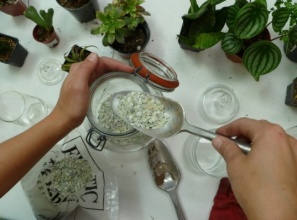 STEP 2: Add Your Drainage Layers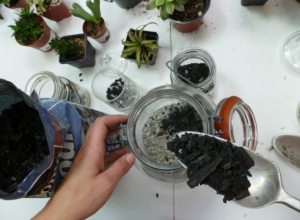 STEP 3: Add the Activated Charcoal 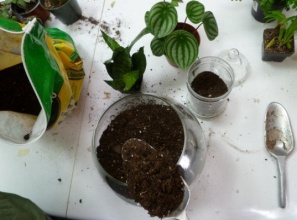 STEP 4: Add Soil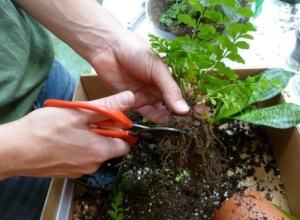 STEP 5: Plant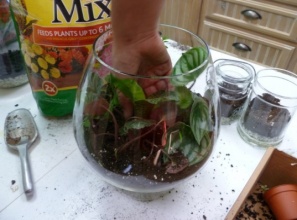 STEP 6: Add Accessories 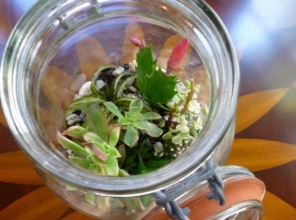 STEP 7: Clean and Water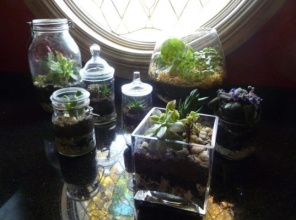 Tips & Tricks– Over time, monitor your terrarium’s water needs based on how dry the soil is. For terrariums with closed lids, if water is dripping down from the top, open the lid to let some evaporate. Likewise, you may need to add more if it looks parched. You shouldn’t need to water them very often.– If leaves die or wilt, remove them from the terrarium immediately to maintain the health of the little eco system. If an entire plant dies, take it out.– Don’t place in direct sunlight. Remember that these are essentially little greenhouses and direct sunlight through the glass will trap heat and scorch the plants. Place in indirect light for best results.– Afterwards, enjoy your little world or give it away and make another! 